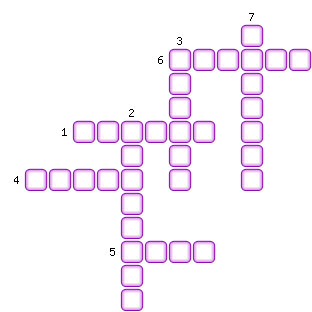 1. Кодекс чести самураев.2. Древняя религия японцев.3. Просвещённое правление.4. Военачальник, правитель Японии до «реставрации Мэйдзи».5. Денежная единица Японии.6. Император.7. Их роль усилилась в армии при «реставрации Мэйдзи».